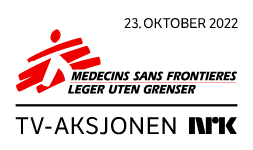 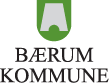 Tv-aksjonen 2022Alt om TV-aksjonen for skolene i Bærum kommuneAll info om TV-aksjonen, skjema, råd og tips på nett: www.baerum.kommune.no/tv-aksjonen   Viktige datoer:FAU-møter på skolene i august/september – nedsetter skolens TV-aksjonskomite.Innen fredag 16.09.22 – Sende inn navn på kontaktperson til Thea K. VikebøTorsdag 22.09.22 kl.18.00-20.00 – Informasjonsmøte i Rådhuset, kommunestyresalenTorsdag 06.10.22 - skolene mottar påminnelse fra aksjonskomiteen om hentedagenMandag 10.10.22 kl. 16.00-20.00 – Henting av bøsser og utstyr til aksjonsdagen i Rådhuset, vestibylen, inngang tårnetSøndag 23.10.22 kl. 16-18 – InnsamlingsdagenKontaktperson TV-aksjonen Bærum kommune:Tone Halvorsen
tone.halvorsen@baerum.kommune.no, 917 45 011Elise McCourt
elise.mccourt@baerum.kommune.no, 928 20 795Bente SkåretBente.skaret@baerum.kommune.no, 481 81 343Thea K Vikebø
Thea.vikebo@baerum.kommune.no
FORBEREDELSERSkolene bør nedsette sin lokale aksjonskomite på første FAU-møte og velge en kontaktperson.Skolens aksjonskomite lager og sender ut invitasjon tidlig til elever og foresatte på det aktuelle trinnet som skal ha ansvar for innsamlingen og ber om at datoen holdes av. Se eksempel på invitasjon/ranselpost på nettsiden.Kontaktpersoner ved den enkelte skole meldes fortløpende og senest innen 16.09.2022 til Thea Vikebø i TV-aksjonen. I samme skjema er det påmelding til informasjonsmøtet 22. september 2022 kl. 18-20 i rådhuset, kommunestyresalen.
Den enkelte skole får tildelt et definert geografisk område som man er ansvarlig for at bøssebærerne fra skolen skal dekke. 

Det er utarbeidet en kartløsning som viser området til skolen og et forslag til inndeling av dette området i egnede roder (ruter) den enkelte bøssebærer kan gå. Skolenes representanter får tilgang til den digitale løsningen og pdf-kart som er egnet for utskrift. 

Skolens aksjonskomite bør i god tid før aksjonsdagen gå gjennom det geografiske innsamlingsområdet og kontrollere at rodene er passende inndelt. Det er viktig å påse at man har nok bøssebærere til å dekke rodene. Dersom man har for mange bøssebærere er det fullt mulig å vurdere om enkelte roder bør deles i to, slik at alle får gått. Det er viktig at ikke rodene blir for lange. Bøssebærerne bør kunne rekke alle husstandene i løpet av en times tid.

Husk å se nøye gjennom angivelsen av veinavn og husnummer på kartene. Det er kun disse adressene som skal besøkes. Det kan være veier som er delt mellom flere skoler slik at dere ikke er ansvarlig for å dekke hele veien. Det er viktig at bøssebærere instrueres grundig om dette.
Bøssebærerne bør få utdelt kart de kan ha med seg på runden og som tydelig viser husstandene som skal besøkes. Hvis ønskelig er det også enkelt å ha med seg en digital versjon av pdf-filen på en telefon e.l. Det er lurt å påføre kartet telefonnummer til kontaktperson i komiteen på skolen i tilfelle det er spørsmål underveis.

Dersom det oppdages uhensiktsmessigheter eller forslag til forbedringer i forhold til rodeinndelingen, er det fint om disse meldes skriftlig til aksjonskomiteen i Bærum (tone.halvorsen@baerum.kommune.no eller elise.mccourt@baerum.kommune.no) slik at vi får vurdert behovet for permanente endringer i den overordnede kartløsningen. 
Alt materiell hentes i rådhuset mandag 10. oktober mellom kl. 16.00 og kl. 20.00. Husk å stille med bil. Følgende blir utdelt:Sekker med innsamlingsbøsser og esker med lokkForseglingspose med:ID-merker til bøsser og bøssebærereForseglingsstrips til bøssene. (Se bort fra nummeret på de hvite stripsene. Det har ingen betydning og skal ikke stemme overens med klistrelapp med bøssenummer).Bruksanvisning for låseneRegistreringsskjema bøssebærereVipps-lapperSkolens aksjonskomite har ansvar for å kontrollere at alt utstyr og informasjon er mottatt og sørge for en sikker oppbevaring av alt utstyr.Finn ut hvilke lokaler på skolen som skal benyttes på aksjonsdagen. Det er viktig å avklare behovet for å låne nøkler eller få noen til å åpne lokalene. 
Kontaktperson for TV-aksjonen ved din skole er: XXSørg for enkel servering og drikke som en hyggelig avslutning på innsamlingsaksjonen.AKSJONSDAGENMål:		Alle husstander skal få besøk av en bøssebærer!Innsamlingsaksjonen varer fra kl. 16-18. Skolekomiteen møtes i god tid for å klargjøre lokalet og henge opp velkomstplakater og info med viktige punkter. Kan lastes ned fra hjemmesiden. Oppgaver som må fordeles på komiteen:Fordele innsamlingsrodene på eleveneklargjøre bøssene med klistrelapper og forseglingsstripsdele ut bøsser og eventuelt ekstramateriell minne om viktige momenter ved innsamlingenBøssebærere kan møte opp fra ca. 15.30-15:45. Del ut adressene lengst unna til de som kommer først. Husk å benytte registreringsskjema. Se skjema på kommunens nettside adresse:
Barn og unge bøssebærere skal ledsages av en voksen. Bøssebærerne kan gjerne gå to og to sammen.Erfaringsmessig er det veldig mange som ikke er hjemme på innsamlingsdagen – husk derfor at bøssebærerne får med Vipps-lapper til å legge i postkassa. Lapper skal kun legges i postkassen – ikke klistres på dører.Gjøre klar til hyggelig mottakelse av bøssebærerne (kaffe, saft, kake e.l.)VIKTIG! Etter avsluttet aksjon bringer 2 medlemmer fra komiteen på den enkelte skole brukte og ubrukte bøsser til Rådhuset i Sandvika, inngang A klokketårnet. Bøssene skal ikke åpnes av dere.

Det er viktig at dere har kontroll på hvor mange bøsser dere har mottatt, hvor mange dere har brukt og hvor mange som er ubrukt. Skriv ut og bruk et eget skjema fra nettsiden. Dere kommer til å bli spurt om dette i rådhuset. Dere har mottatt sekker til å pakke bøssene i. 

Bring også med til rådhuset den store blanke plastesken.
Dere får kvittering for innleverte bøsser. Oppgi mailadresse, slik at dere får tilsendt opplysning om innsamlingsresultat for skolen. Vipps blir dessverre ikke registrert fordelt pr. skole, men for hele kommunen samlet.ETTERARBEIDSkolekomiteen samler alle nødvendige notater og informasjon til hjelp ved neste års gjennomføring. Lag gjerne et erfaringsnotat.Besvare evalueringsskjema som sendes ut fra aksjonskomiteen i etterkant av innsamlingen.

Lykke til med innsamlingen!Vennlig hilsenAksjonskomiteen i Bærum.